St. Viator School Supply List  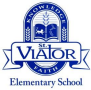 2023– 2024 School YearPRE-KINDERGARTEN - 4 Year Old Please label with first and last name: ⮊ Clothes, art shirt, folders, backpack, lunch box, water bottle and napper. ⮈ Complete Change of Clothing in a shoe box size Labeled Plastic container (shirt, pants -NO Shorts - undergarments and socks) Everything labeled first and last name Art Smock or Oversize Old T-Shirt – Labeled first and last name 3 Rolls of Paper Towels 4 Boxes of Tissues  3 Packages of Baby Wipes - Large Size 2 Large Lysol Wipes - (No Clorox Bleach Wipes) 1 Package of napkins 2 Plastic Pocket Folders- Heavy duty! 4 Large Glue Sticks 1 Box of 12 Colored Pencils 1 Box 10 Count, Crayola Wide Washable Markers 1 Box 24 Count, Crayola Color Crayons 1 Plastic Pencil Box Backpack – large enough to fit naptime blanket/Napper – Labeled first & last name 1 Napper* or blanket to cover cot - Full Day Students Only – Labeled first & last name* *Nappers are available in the office Price: $25.00 Nappers are also available in stores and online 